Health conditionsExported from METEOR(AIHW's Metadata Online Registry)© Australian Institute of Health and Welfare 2024This product, excluding the AIHW logo, Commonwealth Coat of Arms and any material owned by a third party or protected by a trademark, has been released under a Creative Commons BY 4.0 (CC BY 4.0) licence. Excluded material owned by third parties may include, for example, design and layout, images obtained under licence from third parties and signatures. We have made all reasonable efforts to identify and label material owned by third parties.You may distribute, remix and build on this website’s material but must attribute the AIHW as the copyright holder, in line with our attribution policy. The full terms and conditions of this licence are available at https://creativecommons.org/licenses/by/4.0/.Enquiries relating to copyright should be addressed to info@aihw.gov.au.Enquiries or comments on the METEOR metadata or download should be directed to the METEOR team at meteor@aihw.gov.au.National Health Performance Framework "> Domain 1- Health status "> 
Health conditions
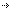 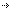 Health conditionsIndicators in this frameworkNational Healthcare Agreement: P04-Incidence of selected cancers, 2010
       Health, Superseded 08/06/2011National Healthcare Agreement: P03-Incidence of end-stage kidney disease, 2010
       Health, Superseded 08/06/2011National Healthcare Agreement: P63-Children's hearing loss, 2010
       Health, Superseded 08/06/2011National Healthcare Agreement: P01-Proportion of babies born with low birth weight, 2010
       Health, Superseded 08/06/2011National Healthcare Agreement: PB 01-Reduce the age-adjusted prevalence rate for Type 2 diabetes to 2000 levels (equivalent to a national prevalence rate (for 25 years and over) of 7.1 per cent) within 15 years (Baseline specification), 2011
       Health, Superseded 30/10/2011National Healthcare Agreement: P02-Incidence of sexually transmitted infections and blood-borne viruses, 2010
       Health, Superseded 08/06/2011National Healthcare Agreement: PI 02-Incidence of sexually transmissible infections and blood-borne viruses, 2011
       Health, Superseded 30/10/2011National Healthcare Agreement: PI 03-Incidence of end-stage kidney disease, 2011
       Health, Superseded 30/10/2011National Healthcare Agreement: PI 04-Incidence of selected cancers, 2011
       Health, Superseded 30/10/2011National Healthcare Agreement: PB 01-Reduce the age-adjusted prevalence rate for Type 2 diabetes to 2000 levels (equivalent to a national prevalence rate (for 25 years and over) of 7.1 per cent) within 15 years (Baseline specification), 2012
       Health, Superseded 25/06/2013National Healthcare Agreement: PI 63-Children's hearing loss, 2012
       Health, Retired 25/06/2013National Healthcare Agreement: PI 02-Incidence of sexually transmissible infections and blood-borne viruses, 2012
       Health, Retired 25/06/2013National Healthcare Agreement: PI 03-Incidence of end-stage kidney disease, 2012
       Health, Retired 25/06/2013National Healthcare Agreement: PI 04-Incidence of selected cancers, 2012
       Health, Superseded 25/06/2013National Healthcare Agreement: PB c-Better health: reduce the age-adjusted prevalence rate for Type 2 diabetes to 2000 levels (equivalent to a national prevalence rate (for 25 years and over) of 7.1 per cent) by 2023, 2013
       Health, Superseded 30/04/2014National Healthcare Agreement: PI 02-Incidence of selected cancers, 2013
       Health, Superseded 30/04/2014National Healthcare Agreement: PI 02-Incidence of selected cancers, 2014
       Health, Superseded 14/01/2015National Healthcare Agreement: PI 02-Incidence of selected cancers, 2015
       Health, Superseded 08/07/2016National Healthcare Agreement: PB c-Better health: reduce the age-adjusted prevalence rate for Type 2 diabetes to 2000 levels (equivalent to a national prevalence rate (for 25 years and over) of 7.1 per cent) by 2023, 2015
       Health, Superseded 08/07/2016National Healthcare Agreement: PB c-Better health: reduce the age-adjusted prevalence rate for Type 2 diabetes to 2000 levels (equivalent to a national prevalence rate (for 25 years and over) of 7.1 per cent) by 2023, 2014
       Health, Superseded 14/01/2015National Healthcare Agreement: PI 63-Children's hearing loss, 2011
       Health, Superseded 31/10/2011National Healthcare Agreement: PI 02–Incidence of selected cancers, 2016
       Health, Superseded 31/01/2017National Healthcare Agreement: PB c–Better health: reduce the age-adjusted prevalence rate for Type 2 diabetes to 2000 levels (equivalent to a national prevalence rate (for 25 years and over) of 7.1 per cent) by 2023, 2016
       Health, Superseded 31/01/2017National Healthcare Agreement: PI 02–Incidence of selected cancers, 2017
       Health, Superseded 30/01/2018National Healthcare Agreement: PB c–Better health: reduce the age-adjusted prevalence rate for Type 2 diabetes to 2000 levels (equivalent to a national prevalence rate (for 25 years and over) of 7.1 per cent) by 2023, 2017
       Health, Superseded 30/01/2018National Healthcare Agreement: PB c–Better health: reduce the age-adjusted prevalence rate for Type 2 diabetes to 2000 levels (equivalent to a national prevalence rate (for 25 years and over) of 7.1 per cent) by 2023, 2018
       Health, Superseded 19/06/2019National Healthcare Agreement: PI 02–Incidence of selected cancers, 2018
       Health, Superseded 19/06/2019National Healthcare Agreement: PI 02–Incidence of selected cancers, 2019
       Health, Superseded 13/03/2020National Healthcare Agreement: PB c–Better health: reduce the age-adjusted prevalence rate for Type 2 diabetes to 2000 levels (equivalent to a national prevalence rate (for 25 years and over) of 7.1 per cent) by 2023, 2019
       Health, Superseded 13/03/2020National Healthcare Agreement: PB c–Better health: reduce the age-adjusted prevalence rate for Type 2 diabetes to 2000 levels (equivalent to a national prevalence rate (for 25 years and over) of 7.1 per cent) by 2023, 2020
       Health, Standard 13/03/2020National Healthcare Agreement: PI 02–Incidence of selected cancers, 2020
       Health, Standard 13/03/2020National Healthcare Agreement: PB c–Better health: reduce the age-adjusted prevalence rate for Type 2 diabetes to 2000 levels (equivalent to a national prevalence rate (for 25 years and over) of 7.1 per cent) by 2023, 2021
       Health, Standard 03/07/2020National Healthcare Agreement: PI 02–Incidence of selected cancers, 2021
       Health, Standard 16/09/2020National Healthcare Agreement: PB c–Better health: reduce the age-adjusted prevalence rate for Type 2 diabetes to 2000 levels (equivalent to a national prevalence rate (for 25 years and over) of 7.1 per cent) by 2023, 2022
       Health, Standard 24/09/2021National Healthcare Agreement: PI 02–Incidence of selected cancers, 2022
       Health, Standard 24/09/2021Identifying and definitional attributesIdentifying and definitional attributesItem type:Framework DimensionMETEOR identifier:392574Description:Prevalence of disease, disorder, injury or trauma or other health-related states. 